Commerical Insurance Quote Questionnaire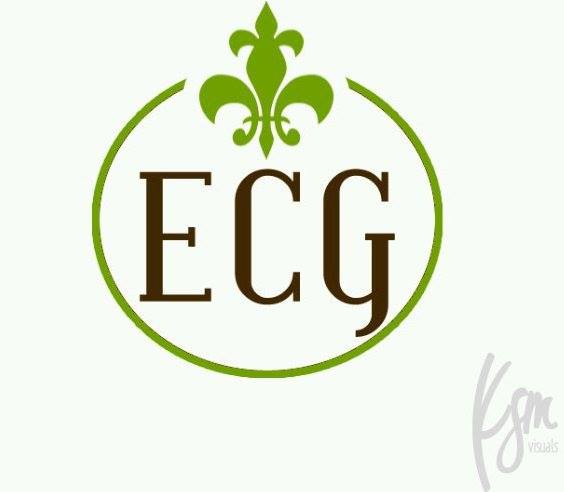 General Questions1. Insured Name (Company Name):2. Date Business was Established:3. Insured Address:4. Location Address:5. Phone: 6. Email:7. Website: 8. FEIN / or SS #:9. Company:  Indiv.     Partnership             Corporation             Other:(Check One)10. Description of Business:Overall Policy Questions:1. Renewal Date of Current Policy: 2. Carrier:3. Current Coverage (Circle all that apply): General Liability Property Work CompUmbrella Business Auto Liquor Liability Other:4. Total Annual Premium (for all coverages):General Liability:1. Total Annual Revenue: 2. % of Liquor Sales?3. % of catering sales?4. Total Number of Employees: 5. Annual Payroll:6. Is it a per claim or per occurrence coverage?Property Section:1. Do you own the building? 2. If so, what is the building value?3. What year was the building built?    4.Square Footage?5. How many stories?                    6. Are there other occupants in building?7. Any building updates/improvements (if so, when and what)?8. Total value of all contents (kitchen equipment, furniture, etc.)?9. Are all kitchen equipment equipped with UL approved chemicalextinguishing/cleaning systems? Are they Wet or Dry?10. Does the restaurant have an alarm system?11. What is the Property Deductible? 12. Coinsurance %?13. Does your policy currently provide business income and extra expense toprotect your revenue if business were to close ?Business Auto:Driver Name DOB Licenses State 1st Licensed Any Violations inpast 36 months?Driver Name for Vehicle                                     Vehicle Vin Number:Current Auto Limits:Current Auto Deductible:OfficeUse OnlyDateProcessed:CustomerNumber:QuoteAmount:Carrier:EffectiveDate:PolicyNumber: